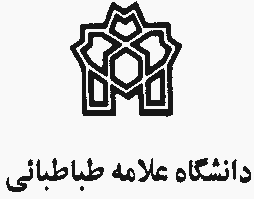 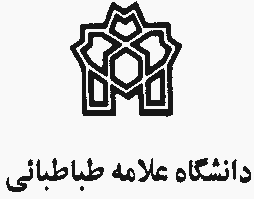 کاربرگ پیشنهاد دستیار پژوهشی                            دانشگاه علامه طباطبائی(شماره1)باسمه تعالینوع فعالیت پژوهشی:همکاری در چاپ مقالات داخلی و خارجی معتبر وزارت علوم، تحقیقات و فناوری 			همکاری در ارائه مقاله درهمایش‌های ملی و بین‌المللی معتبر وزارت علوم، تحقیقات و فناوریهمکاری در تألیف و ترجمۀ کتاب			       همکاری در ارائه یا برگزاری کرسی‌های ترویجی و نظریه پردازیهمکاری در اجرای طرح‌های پژوهشی دانشگاهی 	       همکاری در اجرای طرح‌های پژوهشی ارتباط با صنعت 	همکاری در تولید دانش فنی/ اختراع یا اکتشاف منجر به تولید و تجاری‌سازی  محصول	مدت اجرای فعالیت:مدت زمان انجام فعالیت پژوهشی توسط دستیار پژوهشی حداقل 7 ماه از تاریخ ابلاغ حکم به ایشان است.-------------------------------------------------------------------------جدول زمان بندی مراحل پیشرفت کارتذکر 1: پرداخت به دستیاران پژوهشی پس از تکمیل کاربرگ شمارۀ 2 و تأیید استاد میزبان و معاون پژوهشی دانشکده و ارسال برای معاونت پژوهشی دانشگاه، صرفا" از محل گرنت یا طرح تحقیقاتی برون‌سازمانی/برون‌دانشگاهی/خارج از دانشگاه استاد میزبان قابل پرداخت است.تذکر 2 : حق‌الزحمۀ دستیار پژوهشی به صورت یک جا پس از انجام کار قابل پرداخت است. استاد میزبان برای درخواست و به‌کارگیری دستیار پژوهشی باید دارای گرنت یا طرح پژوهشی ارتباط با صنعت باشد. استاد میزبان برای درخواست و به‌کارگیری دستیار پژوهشی باید دارای گرنت یا طرح پژوهشی ارتباط با صنعت باشد.نام و نام خانوادگی استاد میزبان:نام و نام خانوادگی استاد میزبان:دانشکده:گروه آموزشی:                                تخصص دستیار پژوهشی باید مرتبط با گروه آموزشی استاد میزبان یا مرتبط با موضوع پژوهش میان‌رشته‌ای استاد میزبان باشد.تخصص دستیار پژوهشی باید مرتبط با گروه آموزشی استاد میزبان یا مرتبط با موضوع پژوهش میان‌رشته‌ای استاد میزبان باشد.تخصص دستیار پژوهشی باید مرتبط با گروه آموزشی استاد میزبان یا مرتبط با موضوع پژوهش میان‌رشته‌ای استاد میزبان باشد.تخصص دستیار پژوهشی باید مرتبط با گروه آموزشی استاد میزبان یا مرتبط با موضوع پژوهش میان‌رشته‌ای استاد میزبان باشد.تخصص دستیار پژوهشی باید مرتبط با گروه آموزشی استاد میزبان یا مرتبط با موضوع پژوهش میان‌رشته‌ای استاد میزبان باشد.نام و نام خانوادگی دستیار پژوهشی (1):نام و نام خانوادگی دستیار پژوهشی (1):نام و نام خانوادگی دستیار پژوهشی (1):نام و نام خانوادگی دستیار پژوهشی (1):کدملی:آخرین مدرک تحصیلی:آخرین مدرک تحصیلی:                    شماره تماس :                    شماره تماس :                    شماره تماس :در صورت دانشجو بودنرشته(گرایش):رشته(گرایش):  شماره حساب :     شماره حساب :   نام و نام خانوادگی دستیار پژوهشی (2):نام و نام خانوادگی دستیار پژوهشی (2):نام و نام خانوادگی دستیار پژوهشی (2):نام و نام خانوادگی دستیار پژوهشی (2):کدملی:آخرین مدرک تحصیلی:آخرین مدرک تحصیلی:                   شماره تماس :                   شماره تماس :                   شماره تماس :در صورت دانشجو بودنرشته(گرایش):رشته(گرایش): شماره حساب : شماره حساب :مراحلشرح پیشرفت کارمدت به ماهمبلغ123جمع کل جمع کل اینجانب خانم/آقای.................................. .....دانشجوی رشتۀ..................................... با شماره دانشجویی.....................................متعهد می‌شوم تمامی مندرجات موجود در این کاربرگ را  پذیرفته و متعهد به اجرای آن می‌شوم.اینجانب دکتر.............................. ............عضو هیأت علمی دانشکدۀ/واحد پژوهشی.................................... ..متعهد می‌شوم پرداخت به دستیار پژوهشی از محل گرنت/ طرح ارتباط با صنعت اینجانب بلامانع است. تمامی مندرجات این کاربرگ مورد تأیید اینجانب دکتر................................ ...........معاون پژوهشی دانشکدۀ/ رئیس واحد پژوهشی.......................................... .............................................است.